RICEVUTA DI AVVENUTA PRESENTAZIONE PRATICA EDILIZIA E CONTESTUALE COMUNICAZIONE DI AVVIO DEL PROCEDIMENTOLa presente costituisce ricevuta di avvenuta presentazione della pratica edilizia come sopra qualificata tramite il Portale Istanze Online del Comune di Andora.L’attività edilizia oggetto di SCIA in alternativa al Permesso di Costruire può essere iniziata a partire dal trentesimo giorno dalla data di presentazione della stessa.Il termine a disposizione dell’Amministrazione per poter esercitare i poteri inibitori è di 30 giorni; il Comune nei casi di accertata carenza di requisiti e presupposti per la presentazione della SCIA, adotta i provvedimenti previsti dall’art. 19 Legge 241/90 e s. m. e i.Per le istanze di rilascio di Permesso di costruire, i termini procedimentali sono quelli previsti dall’art.20 del D.P.R. 380/01 mentre per le istanze di accertamento di conformità edilizia ed urbanistica, i termini procedimentali sono quelli previsti dall’art. 36 comma 3 del D.P.R. 380/01.Per le istanze di rilascio di autorizzazione paesaggistica in regime ordinario, i termini procedimentali sono quelli previsti dall’art.146 del D. Lgs. 42/04; per le istanze di rilascio di autorizzazione paesaggistica in regime semplificato, i termini procedimentali sono quelli previsti dall’art.10 del D.P.R. 31/2017.Per le istanze di accertamento di compatibilità paesaggistica presentate ai sensi dell’art.167 del D. Lgs. 42/04, i termini procedimentali sono quelli previsti dall’art.167 comma 5 del D. Lgs. 42/04.Il Settore competente alla gestione del procedimento è il settore Urbanistica, SUE, SUAP, Paesaggio Lavori Pubblici, Demanio, Ambiente.Il responsabile del procedimento è l'Arch. Paolo Ghione.Gli atti del procedimento sono depositati presso gli Uffici del settore Urbanistica, SUE, SUAP, Paesaggio Lavori Pubblici, Demanio, Ambiente presso il quale può essere presa visione con le modalità previste dalla vigente normativa in materia. Eventuali informazioni sulla pratica potranno essere acquisite presso gli uffici del Settore ubicati nel palazzo Comunale – Via Cavour n.94 utilizzando i contatti presenti sull’homepage del Portale Istanze Online del Comune di AndoraLa presente ricevuta assolve al disposto degli articoli 7, 8 e 18-bis della Legge 241/1990 e s.m.i.Il Responsabile del procedimento           Arch. Paolo Ghione(Firma autografa sostituita a mezzo stampa ai sensi e per gli effetti dell'art. 3, c. 2 D.Lgs. n. 39/93)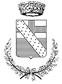 COMUNE DI ANDORAPROVINCIA DI SAVONA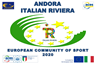 Urbanistica, SUE, SUAP, Paesaggio Lavori Pubblici, Demanio, AmbienteTipo di procedimento[iol_form_title]Numero di pratica[numero_pratica]Soggetto[fisica_nome] [fisica_cognome] Ubicazione intervento[elenco_civici.civico_via;block=tbs:listitem] [elenco_civici.civico_civico] [elenco_civici.civico_interno] Oggetto intervento[descrizione_intervento;strconv=no]Data presentazione[data_presentazione]Ora presentazione[ora_presentazione]Numero protocollo[numero_protocollo]Allegati presentati [allegati_istanza.val;block=tbs:listitem]INFORMATIVA SULLA PRIVACY AI SENSI DEL REGOLAMENTO EUROPEO PER  DATI 2016/679La informiamo che i dati personali e sensibili da lei forniti e quelli che eventualmente fornirà anche successivamente formeranno oggetto di trattamento nel rispetto della normativa sopra richiamata.Per trattamento si intende la raccolta, registrazione, conservazione, elaborazione, modificazione, selezione, estrazione, raffronto, utilizzo, interconnessione, blocco, comunicazione, diffusione, cancellazione, distribuzione dei dati personali, ovvero la combinazione di due o più di tali operazioni.Titolare del trattamento e RPDAi sensi dell’art. 13 del GDPR è possibile rivolgersi al RPD nominato dal Comune per eventuali chiarimenti in materia di tutela dati personali. Finalità e modalità del trattamentoIl Comune di Andora, titolare del trattamento, tratta i dati personali liberamente conferiti, esclusivamente per finalità istituzionali.ConsensoIl consenso del trattamento ai fini istituzionali è necessario ed obbligatorio per le finalità stesse.Periodo di conservazioneI dati personali verranno conservati per un arco di tempo non superiore al conseguimento delle finalità per le quali i dati personali sono trattati (finalità istituzionali e non commerciali).Diritti del cittadino/interessatoIl cittadino/L’interessato avrà in qualsiasi momento piena facoltà di esercitare i diritti previsti dalla normativa vigente; potrà far valere i propri diritti rivolgendosi al Comune di AndoraI diritti del cittadino/dell’interessato sono quelli previsti dal Regolamento UE 2016/679 (GDPR). Il cittadino/L’interessato può:ricevere conferma dell’esistenza dei dati suoi personali e richiedere l’accesso al loro contenutoaggiornare, modificare e/o correggere i suoi dati personalichiedere la cancellazione, la trasformazione in forma anonima, il blocco dei suoi dati trattati in violazione di leggechiedere la limitazione del trattamentoopporsi per motivi legittimi al trattamento